Immigration Twenty-three million people came to America from 1880 to 1920.  These people were called Immigrants.  Who were they?Immigrants came to the United States from Italy & Eastern Europe.  These immigrants came to America because they were poor and wanted a better life.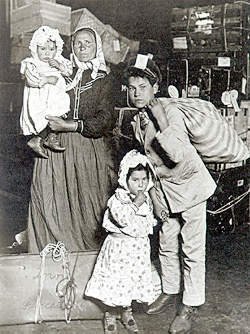 Immigrant family.Sources:Hopkinson, Deborah. Shutting out the Sky, 2003.VocabularyImmigrants – People who move into a new country.